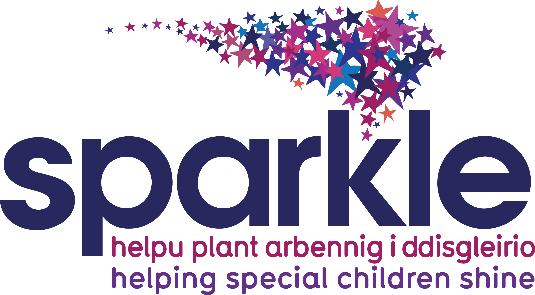 Volunteer Fundraiser Role DescriptionRole titleVolunteer FundraiserLocationSerennu Children’s Centre and the wider Gwent areaTime CommitmentFlexible on a case by case basisThe role descriptionTo support the Sparkle Fundraising and Marketing team with a range of fundraising duties Things you can get involved withHelping to raise vital funds for Sparkle by using your local knowledge to engage further support for our causePlanning and holding fundraising events which engage your local community e.g. coffee morningsActively networking through personal connections or local opportunitiesAttending the 4 annual Sparkle fun daysHolding bucket collections and bag packing eventsAttending community group meetings and events to enlist support from local groupsSupporting the placement and administration of collection tinsDistributing event posters and recruiting event participantsSkills, experiences and qualities requiredGood communication skillsCreative, reliable and enthusiasticIdeally, previous experience of networking or fundraisingKnowledge of Newport and wider South Gwent areaFriendly, reliable, approachable and a confident team playerSupport offeredTraining and induction to the roleIndividual support meetings with Supervisor (Fundraising Manager)On-going informal support from the Volunteer Manager,  other staff and volunteersTraining & ongoing continuing  development opportunitiesReimbursement of out of pocket expensesWhat you could get out of itLearn new skillsGain experience for related rolesDevelop awareness and understanding around disabilities and developmental difficulties, particularly in childrenBe part of a diverse team of volunteersOpportunities for further training, and expanding knowledgeThe satisfaction of knowing you will be making an important difference to the lives of children and young peopleOpportunities to get involved in other Sparkle services Other relevant informationThis post may require an enhanced disclosure and barring check and children barred list check dependent on the time commitment you are able to give.What to do if you are interestedFurther information & questions:If you would like more information about Sparkle and the role please email Carla.Hopkins@wales.nhs.ukOr alternatively you can call 01633 748092